Литературный каламбур «Главный праздник в сентябре!»     1 сентября, в день Знаний библиотекари провели литературный каламбур «Главный праздник в сентябре». В парке нашей станицы ребят приветствовала сказительница, познакомившая детей с литературными героями: Мальвиной, Золушкой, Царевной Несмеяной. Герои сказок провели конкурсы, викторины, загадывали загадки о школе. С особым интересом ребята приняли участие в квест – игре «Найди туфельку Золушке». Победителей конкурсов ждали призы.    Весело и увлекательно прошел праздник. Дети получили море впечатлений, зарядились хорошим настроением на весь день!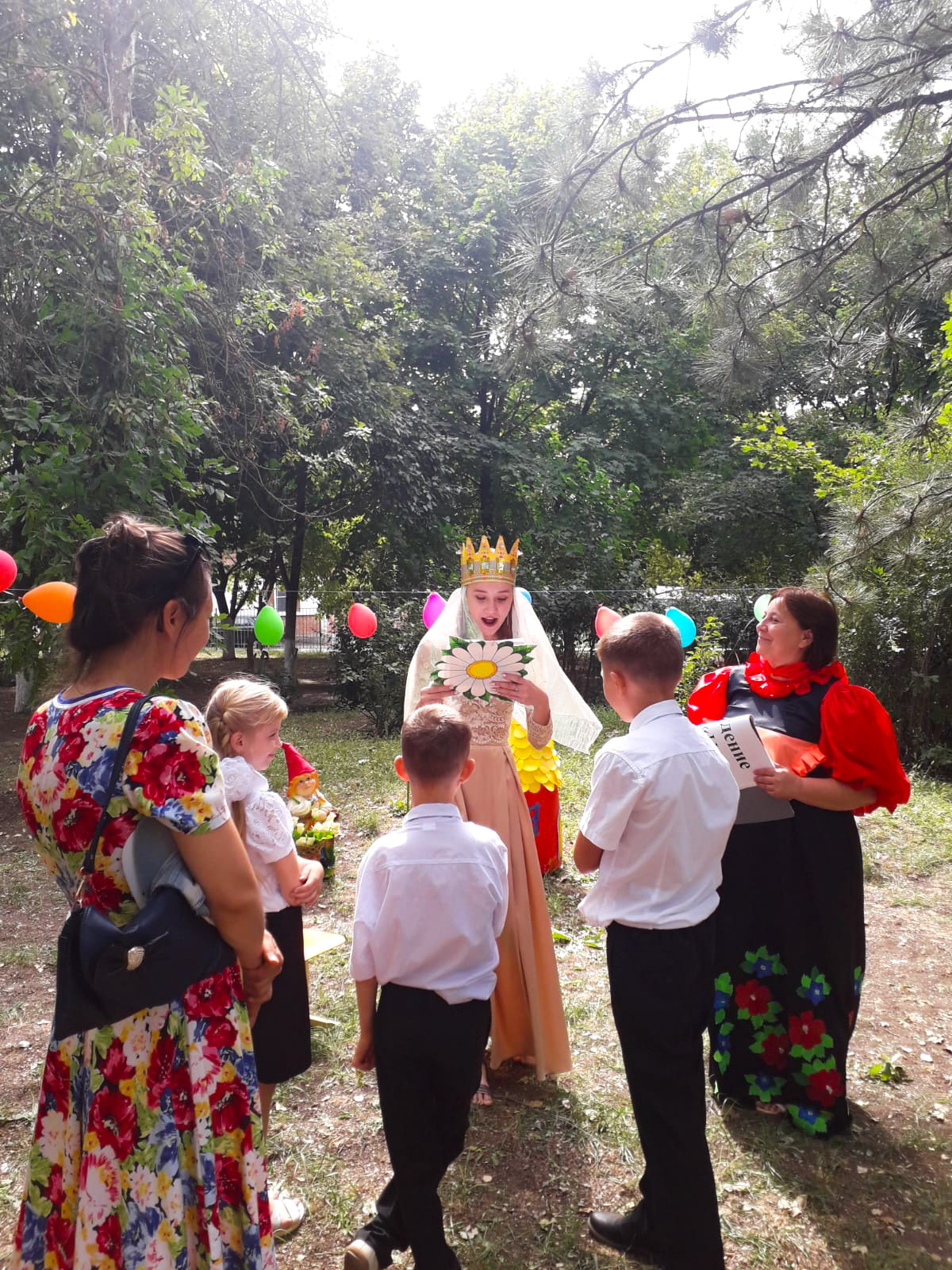 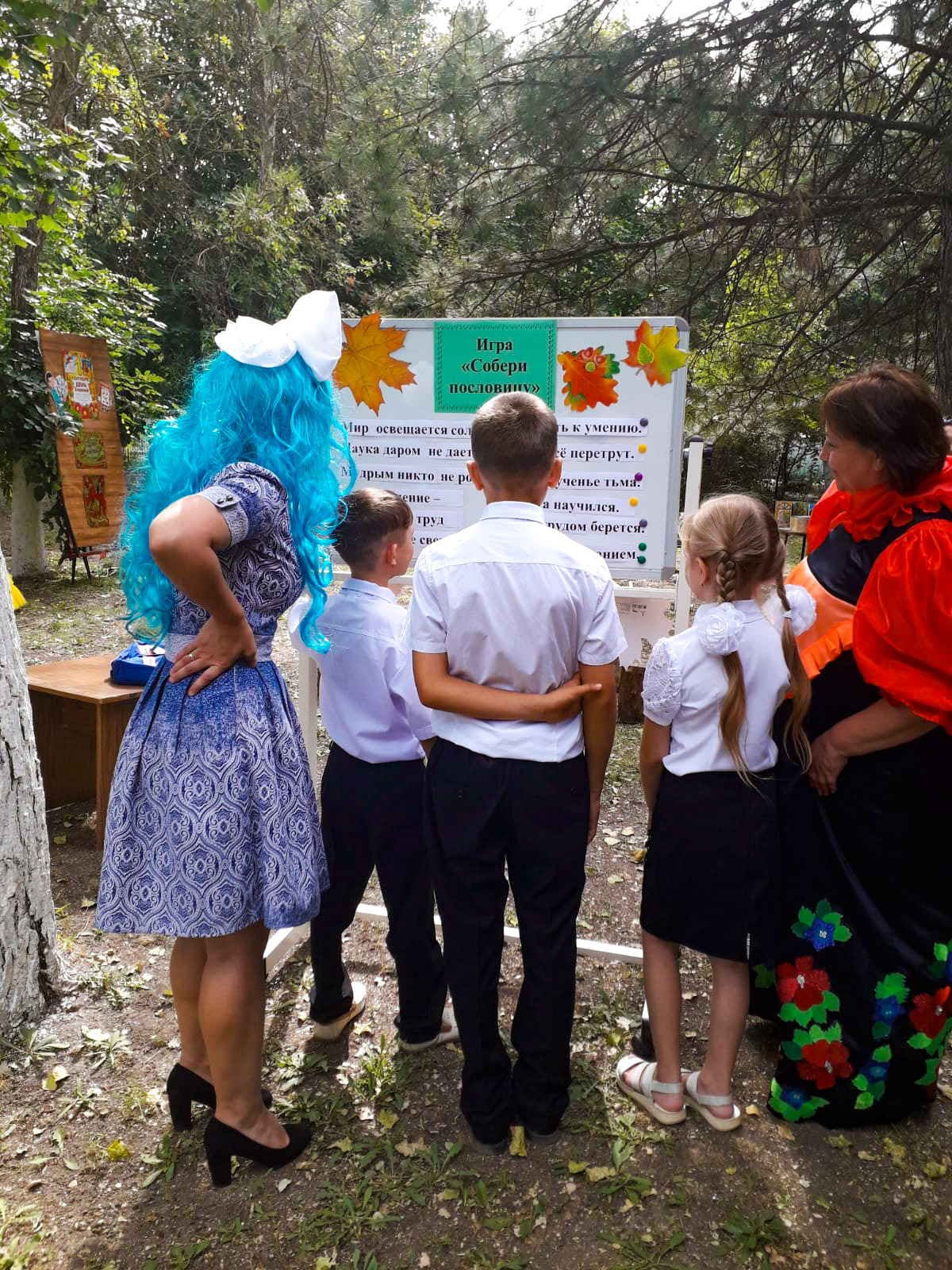 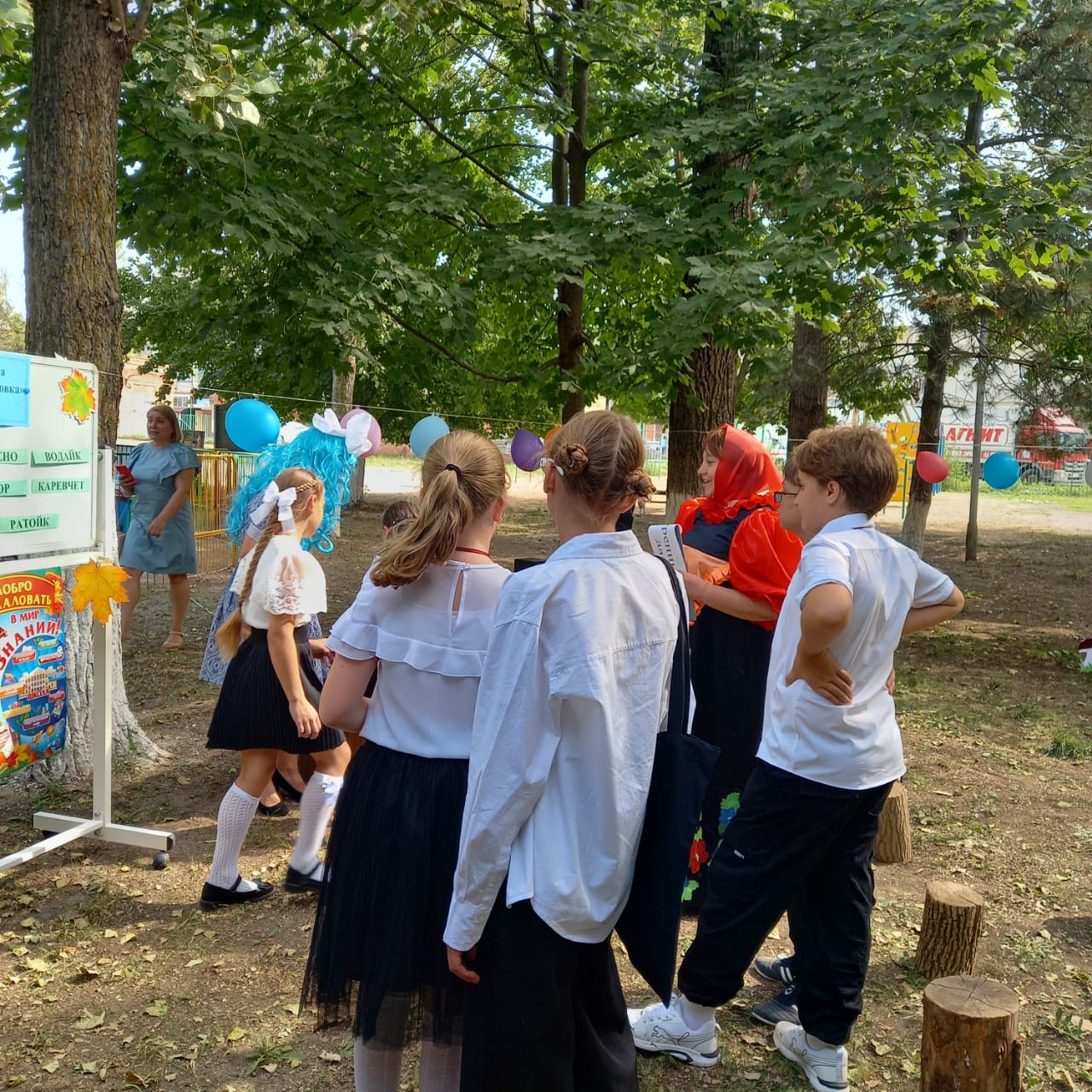 